Przykładowe zdjęcie ławko-wieszaków z pułkami na buty: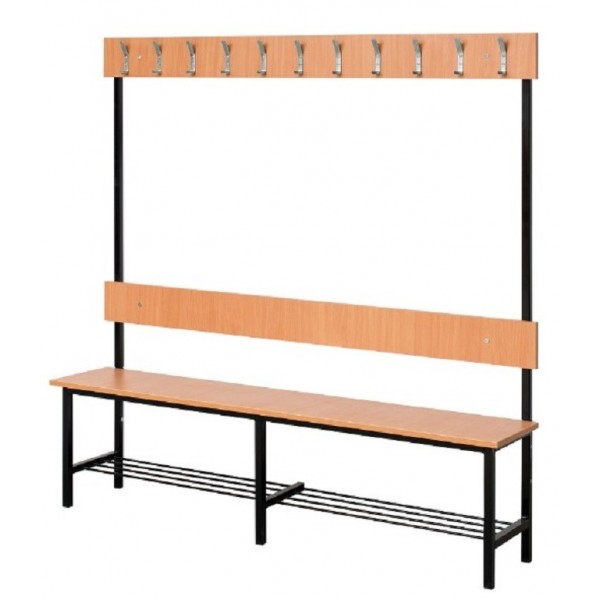 Przykładowe biuro w pokoju trenera: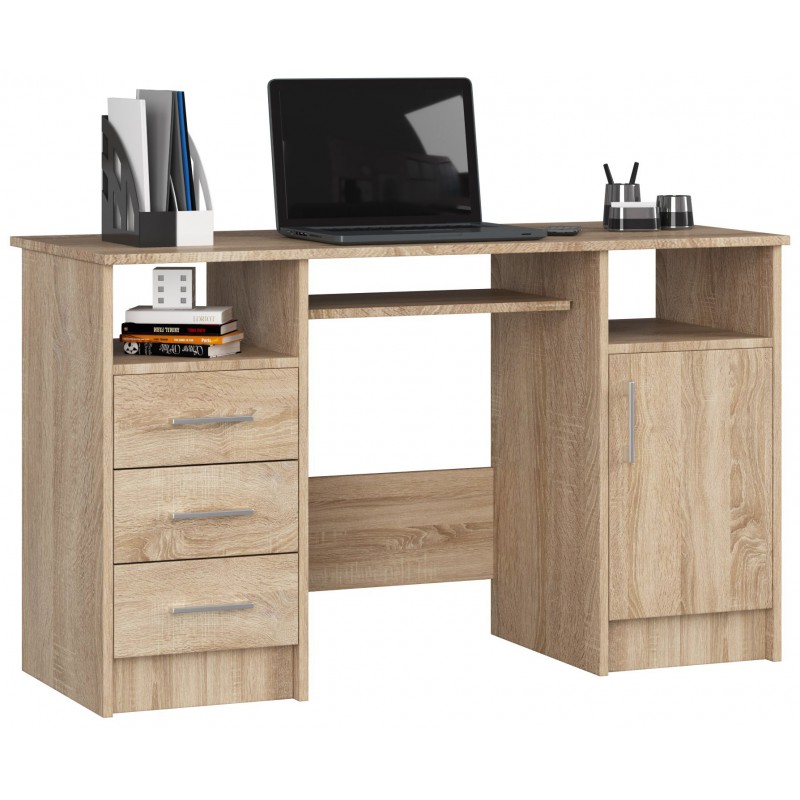 Przykładowe zdjęcie krzesła do pokoju trenera: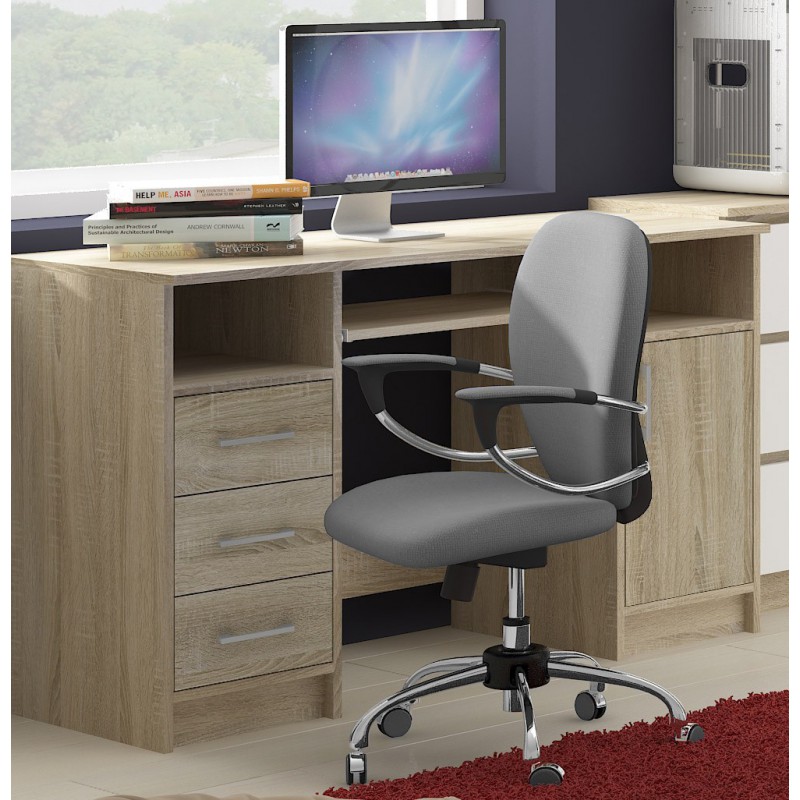 Przykładowe zdjęcia stolika z krzesłami do pokoju trenera: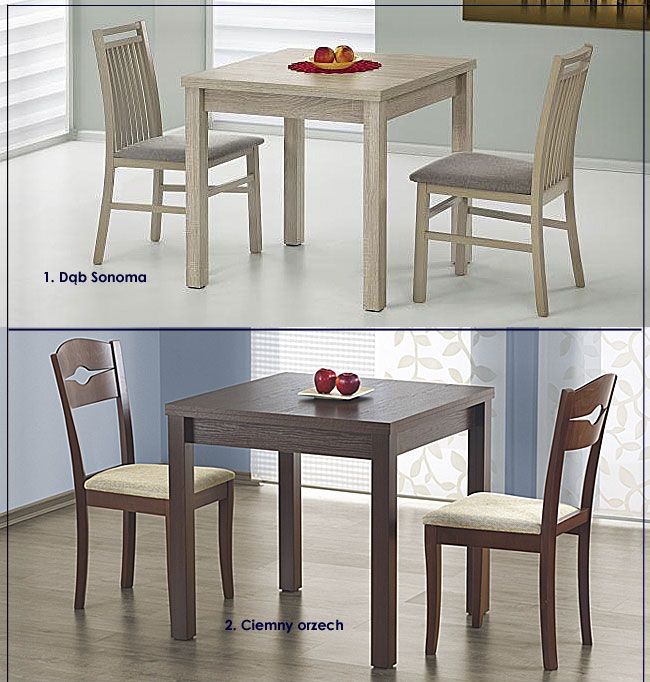 Przykładowe zdjęcia szafki ze zlewozmywakiem w części socjalnej w pokoju trenera: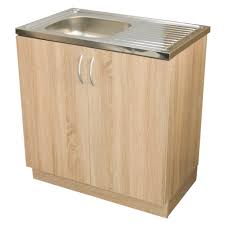 Przykładowe zdjęcia szafki w części socjalnej (może stanowić przedłużenie szafki ze zlewozmywakiem) w pokoju trenera: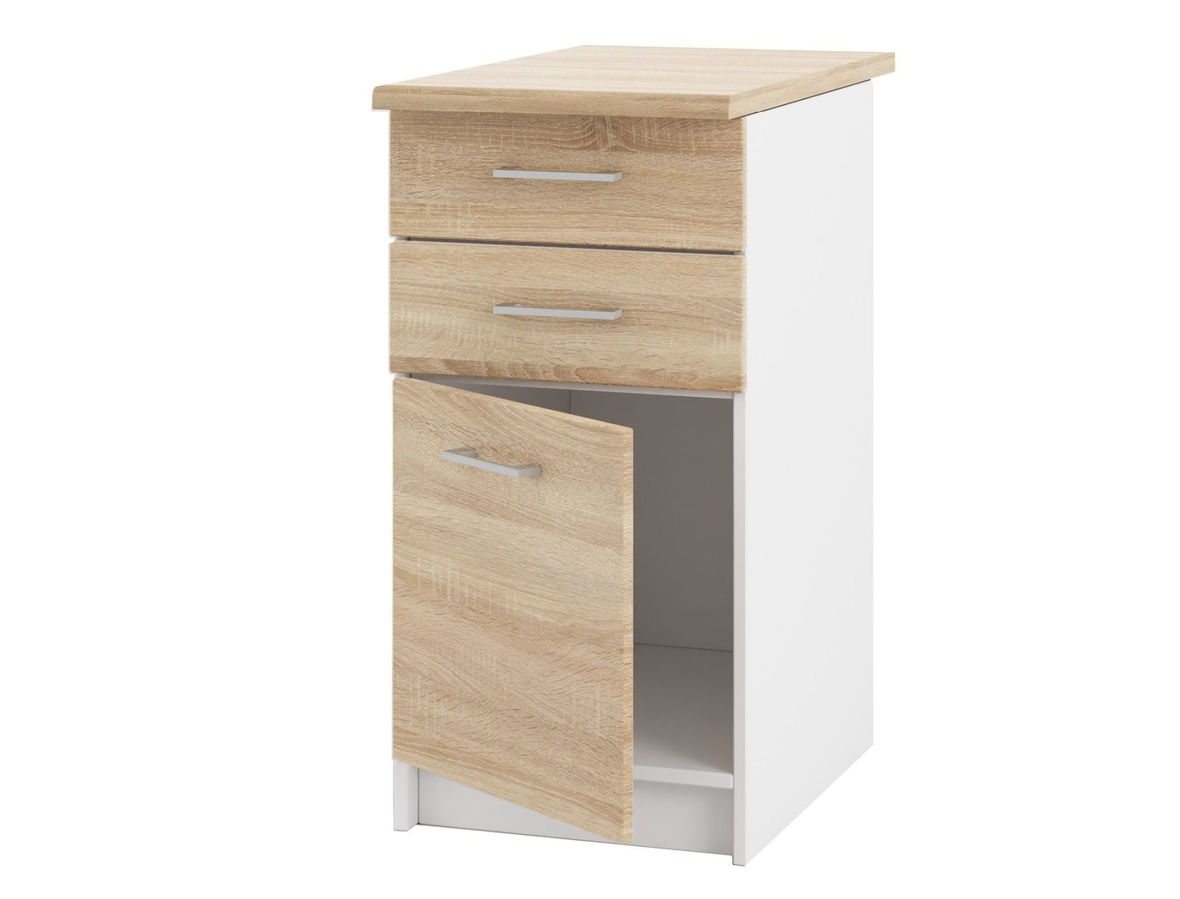 